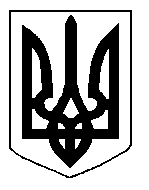 БІЛОЦЕРКІВСЬКА МІСЬКА РАДА	КИЇВСЬКОЇ ОБЛАСТІ	Р І Ш Е Н Н Я
від  28 лютого  2019 року                                                                        № 3546-67-VIIПро  надання дозволу на продаж земельної ділянки комунальної власності, яка знаходиться в користуванні фізичної особи-підприємця Марунич Надії Петрівникадастровий номер: 3210300000:06:036:0031Розглянувши звернення постійної комісії з питань земельних відносин та земельного кадастру, планування території, будівництва, архітектури, охорони пам’яток, історичного середовища та благоустрою до міського голови від 29 січня 2019 року №24/2-17, протокол постійної комісії з питань  земельних відносин та земельного кадастру, планування території, будівництва, архітектури, охорони пам’яток, історичного середовища та благоустрою від 29 січня 2019 року №162, заяву фізичної особи-підприємця Марунич Надії Петрівни від 25 січня 2019 року №593, відповідно до ст.ст. 12, 122, 127, 128 Земельного кодексу України, ст.ст. 6, 13, 15 Закону України «Про оцінку земель», Закон України «Про державні закупівлі», п. 34 ч. 1 ст. 26 Закону України «Про місцеве самоврядування в Україні», міська рада вирішила:1.Надати дозвіл на продаж земельної ділянки комунальної власності, яка знаходиться в користуванні фізичної особи-підприємця Марунич Надії Петрівни з цільовим призначенням 11.02 Для розміщення та експлуатації основних, підсобних і допоміжних будівель та споруд підприємств переробної, машинобудівної та іншої промисловості (вид використання – для експлуатації та обслуговування  виробничої бази-комплекс нежитлових будівель літери «А», «Д», «Ж», «К», «Ю»)  за адресою: вулиця Толстого, 40 площею 0,2345  га,  за рахунок земель населеного пункту м. Біла Церква.  Кадастровий номер: 3210300000:06:036:0031.2.Управлінню регулювання земельних відносин Білоцерківської міської ради  організувати роботи з укладення договору щодо сплати авансового внеску покупцем фізичною особою-підприємцем Марунич Надією Петрівною у розмірі 1% від нормативної грошової оцінки земельної ділянки, але не менше ніж вартість проведення  робіт з експертної грошової оцінки земельної ділянки. 3.Управлінню регулювання земельних відносин Білоцерківської міської ради організувати роботи щодо проведення експертної грошової оцінки земельної ділянки за адресою: вулиця Толстого, 40 площею 0,2345  га, кадастровий номер: 3210300000:06:036:0031, згідно укладеного договору щодо сплати авансового внеску в рахунок оплати ціни земельної ділянки.4.Контроль за виконанням цього рішення покласти на постійну комісію з питань  земельних відносин та земельного кадастру, планування території, будівництва, архітектури, охорони пам’яток, історичного середовища та благоустрою.
Міський голова                                                                                                           Г. Дикий